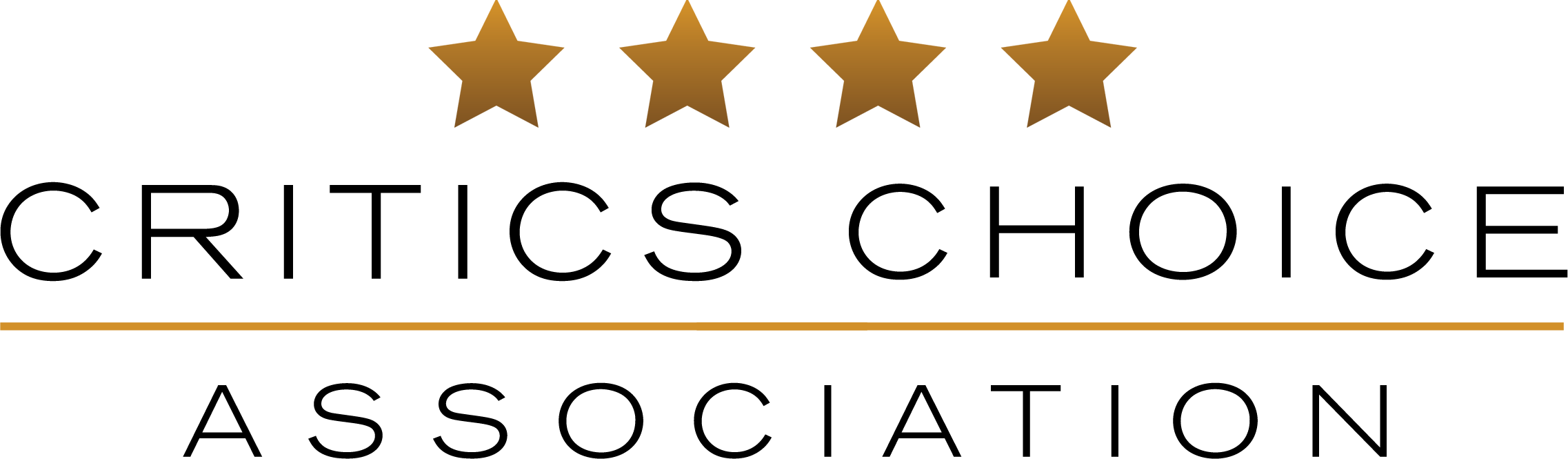 		            APPLICATION FOR CCA MEMBERSHIPFilm Critics and TV JournalistsName of Applicant:							 Primary Outlet:										Expertise (X one):	  Film Critic____          TV Journalist____	Your Primary Media (X all that apply):			Online Text/Blog/site:____		Print:____		            TV: ___             			Radio:____ 		Online Video/YouTube:____    Podcast:____ALL APPLICANTS MUST:Be working film or TV critics who review movies and TV/OTT on a CURRENT and REGULAR basis.Be broadcast on a regular basis to a wide audience on television, on radio, or on the internet.Offer a broad range of film and TV/OTT coverage rather than exclusively specialty content, such as Sci-Fi or Fan Boy movies.Not be exclusively celebrity interviewers or entertainment reporters.Radio critics must be broadcast on a station in a major city or have several additional outlets in other cities.Online critics must be either well-known newspaper critics also or among the very few internet critics whose reviews are read by a large enough audience to qualify, as measured by traffic and influence. Online critics must also be the primary critic on the site to be used to qualify for membershipUnderstand that professional behavior is mandated.  Acceptance is at the discretion of the CCA board, as is expulsion.REQUIREMENTS to attach:Specific, reliable and uncomplicated directions to your reviews, whether links, or mp3s or specific web addresses for the 30 days prior to this application.Verifiable third party, independent metrics (Google Metrics or the like) of your audience numbers. APPLICANT INFORMATION:	Mailing address:            City and state:	ZIP code:	Work phone:	Home Phone:	e-mail address:Please send this completed application to jcutler@criticschoice.com by September 30. And please be patient, all applications will be vetted. 